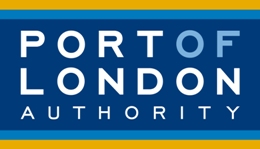 Notification of Transfer This form is to notify the PLA of a change of ownership of the Works subject to the River Works Licence. It is not a transfer of the Licence. Details of the Licence & Transferee – To be completed by the current Licensee (Fill in section 1 & 2 email/send to the Transferee to complete section 3. Please send a copy to the PLA at lic.app@pla.co.uk)  1.						                2.Current Owner: -  As the current Licensee, you remain liable for the above River Works Licence and any 			      consideration payable until such time as a Licence has been issued to the new owner.New Owner (Transferee) – To be completed by the new owner (Fill in section 3 and email/send to the PLA details below) 3.New Owner -  a)  Please email this form to lic.app@pla.co.uk along with a copy of the HM Land Registry Title Deed and any other supporting documents.  b)  To retain this licence please complete and submit a River Works Licence Application form within 28 days from 	   the date of transfer. You can find this on our website www.pla.co.uk/About-Us/River-Works-LicensingREMINDERS1.	Under the Port of London Act 1968, s.66(2) any works in, under or over the tidal Thames are subject to a PLA licence.2.    Under Section 70 of the Port of London Act 1968 (as amended) it is a criminal offence for anyone to place or retain works	 over the River Thames without a Licence.CHM Reference NumberDate of Licence Details of New OwnerDetails of New OwnerCurrent Licensee (Name on Licence)Name AddressAddressDescription of WorksPhone No.Location/site Email Drawing numbersDate sent on to New OwnerDate of Transfer Other DetailsOther DetailsFull nameAddressAddressAddressAddressPost Code:  Post Code:  Post Code:  Telephone numberEmail AddressDate of Transfer 